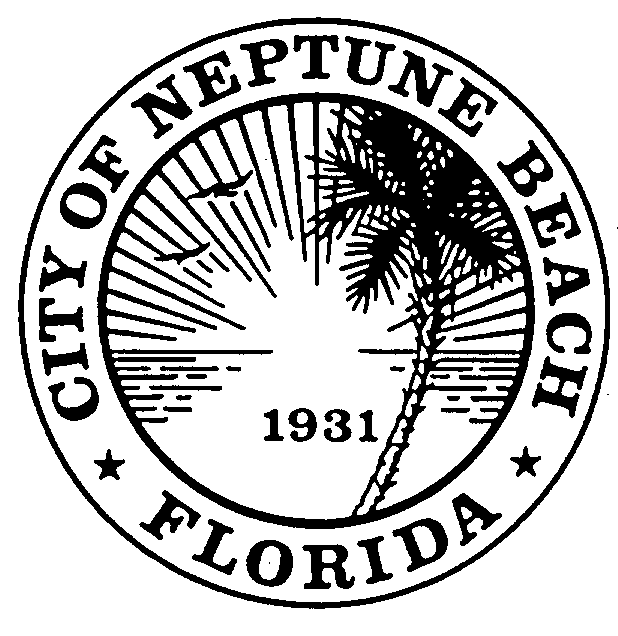 MINUTESCOMMUNITY DEVELOPMENT BOARDFebruary 9, 2022 AT 6:00 P.M.COUNCIL CHAMBERS 116 FIRST STREETNEPTUNE BEACH,  32266MINUTESCOMMUNITY DEVELOPMENT BOARDFebruary 9, 2022 AT 6:00 P.M.COUNCIL CHAMBERS 116 FIRST STREETNEPTUNE BEACH,  32266Pursuant to proper notice a public hearing of the Community Development Board for the City of Neptune Beach was held both in person February 9, 2022 at 6:07 p.m. in the Council Chambers.Pursuant to proper notice a public hearing of the Community Development Board for the City of Neptune Beach was held both in person February 9, 2022 at 6:07 p.m. in the Council Chambers.AttendanceBoard members were in attendance: Bob Frosio, Vice-ChairCharley Miller, MemberGreg Schwatzenberger, MemberJonathan Raitti, MemberRene Atayan, MemberWilliam Hilton, Alternate MemberTony Mazzola, Alternate MemberBoard members were in attendance: Bob Frosio, Vice-ChairCharley Miller, MemberGreg Schwatzenberger, MemberJonathan Raitti, MemberRene Atayan, MemberWilliam Hilton, Alternate MemberTony Mazzola, Alternate MemberThe following staff members were present:Samantha Brisolara, Community Development DirectorStefen Wynn, City ManagerZachary Roth, City AttorneyPiper Turner, Code Compliance SupervisorPledgePledge of Allegiance. Pledge of Allegiance. Call to Order/Roll CallVice-Chair Frosio called the meeting to order at 6:07 p.m. Vice-Chair Frosio called the meeting to order at 6:07 p.m. MinutesMade by Atayan, seconded by Hilton.Made by Atayan, seconded by Hilton.